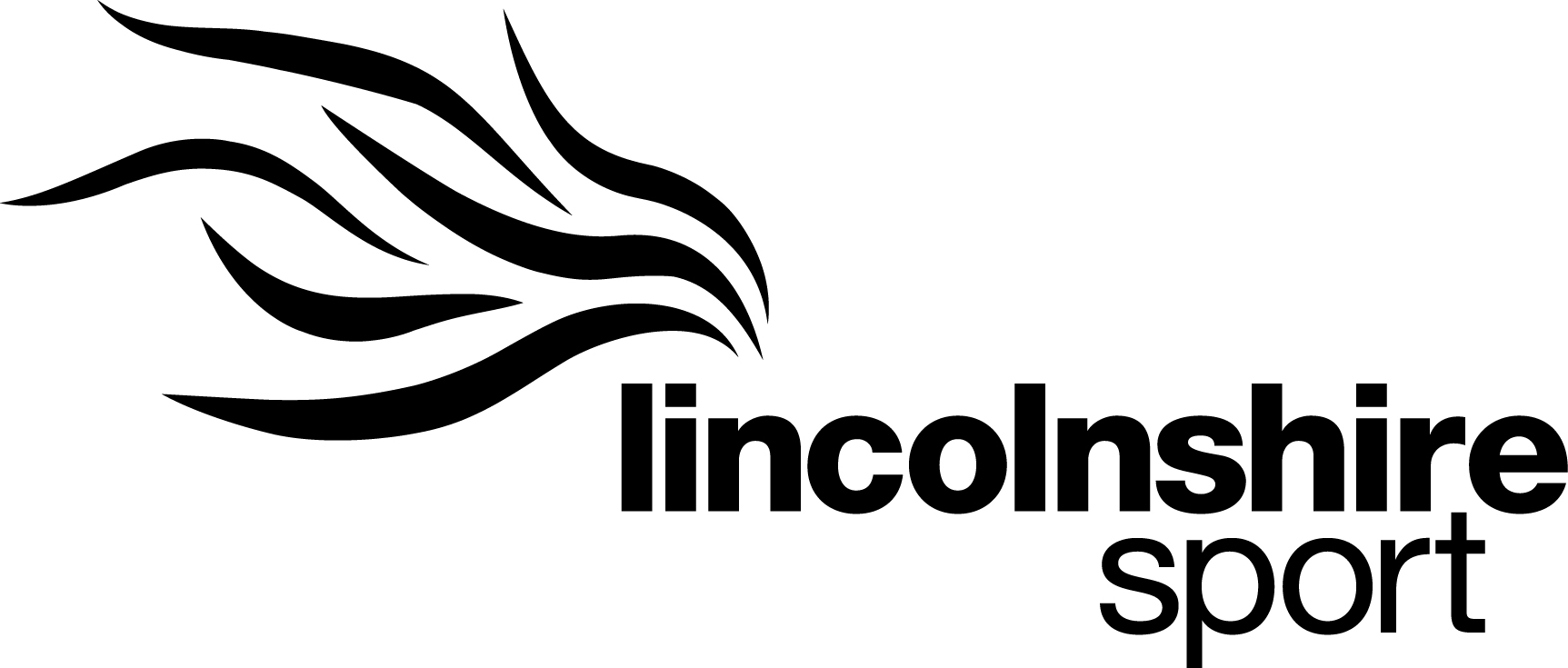 Role descriptionRole Title:			Lincolnshire Sport Event MakerHours per week:		VariableLocation:			Variable (Head Office: Ingham)Reports to:			Volunteer Manager1. Purpose of the roleThe role of the Lincolnshire Sport Event Maker is to support the event workforce to deliver a range of events throughout the year. These events will be both Lincolnshire Sport and partner led. Examples of events include Activities 4 All, Lincolnshire Show, Market Rasen 10k and Street Games. An Event Maker needs to be over the age of 18.2. Key tasksThe activities and tasks undertaken as an Event Maker will vary depending on the event.3. Person specification:Lincolnshire Sport is looking to recruit volunteers who have:Initiative, ability to work with little direct supervision, and as part of a teamAbility to communicate effectively and provide a positive experience of all participating Ability to work under pressure and provide good customer serviceAbility to travel across the countyIf required by the event; complete a DBS (formerly CRB) check.4. Key DatesApplications to be received by Monday 24th August 2015 for first cohort of Event Makers. Event Maker training will take place on Saturday 5th September 2015 at Eco One. 